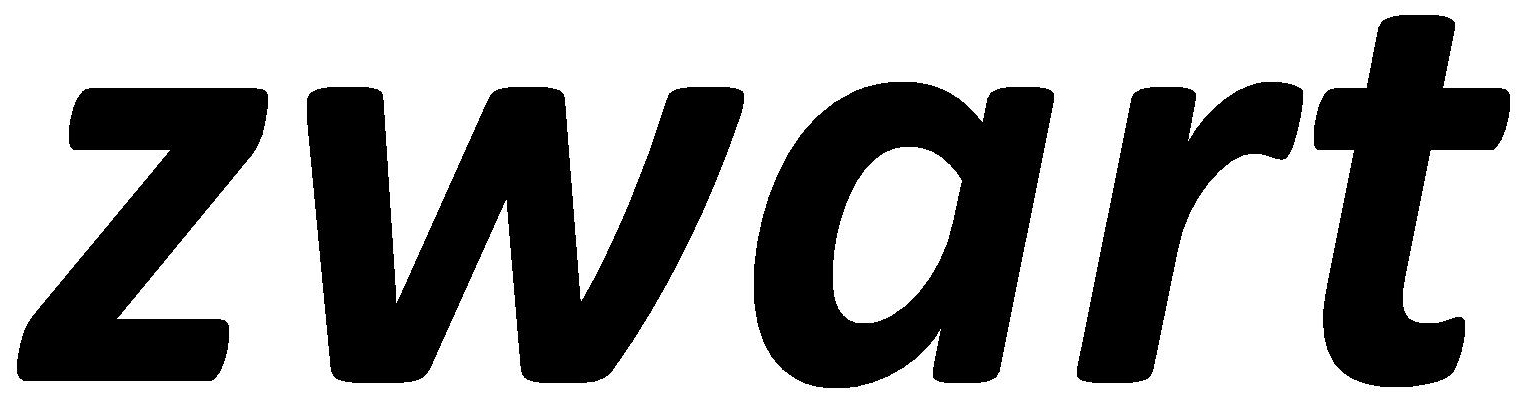 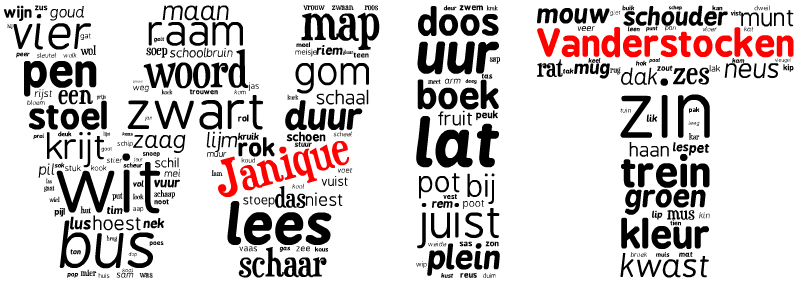 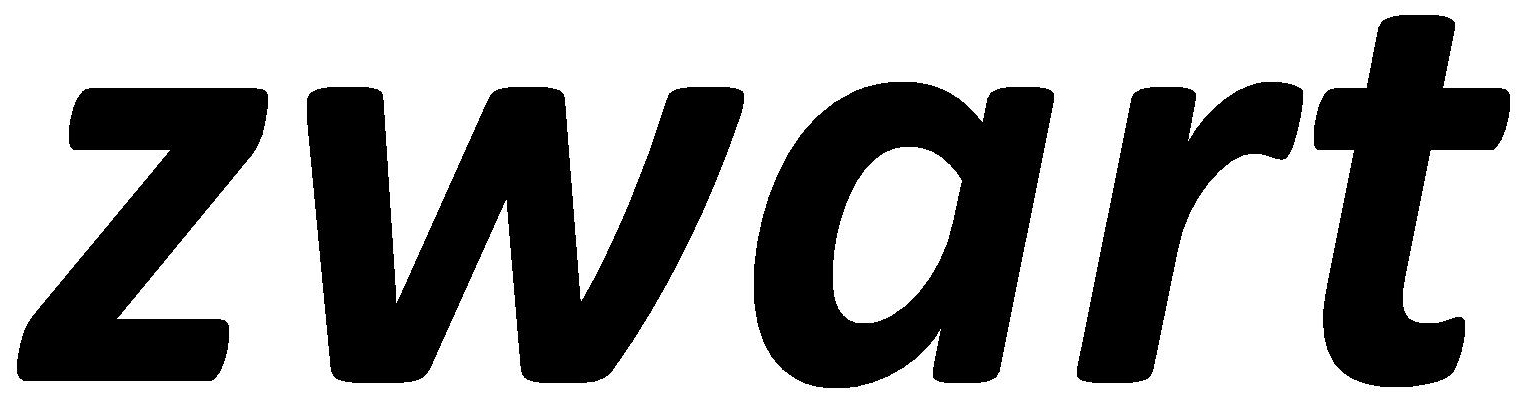 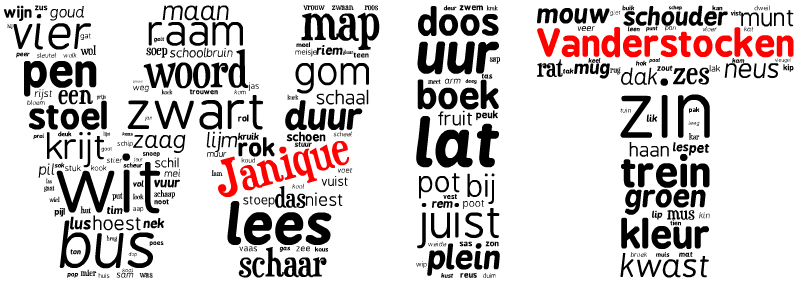 Technisch lezen en schrijven 
voor anderstalige volwassenen Werkboek Deze cursus mag gebruikt worden onder de volgende licentie: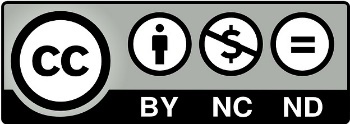 Meer info over deze licentie vind je hieronder: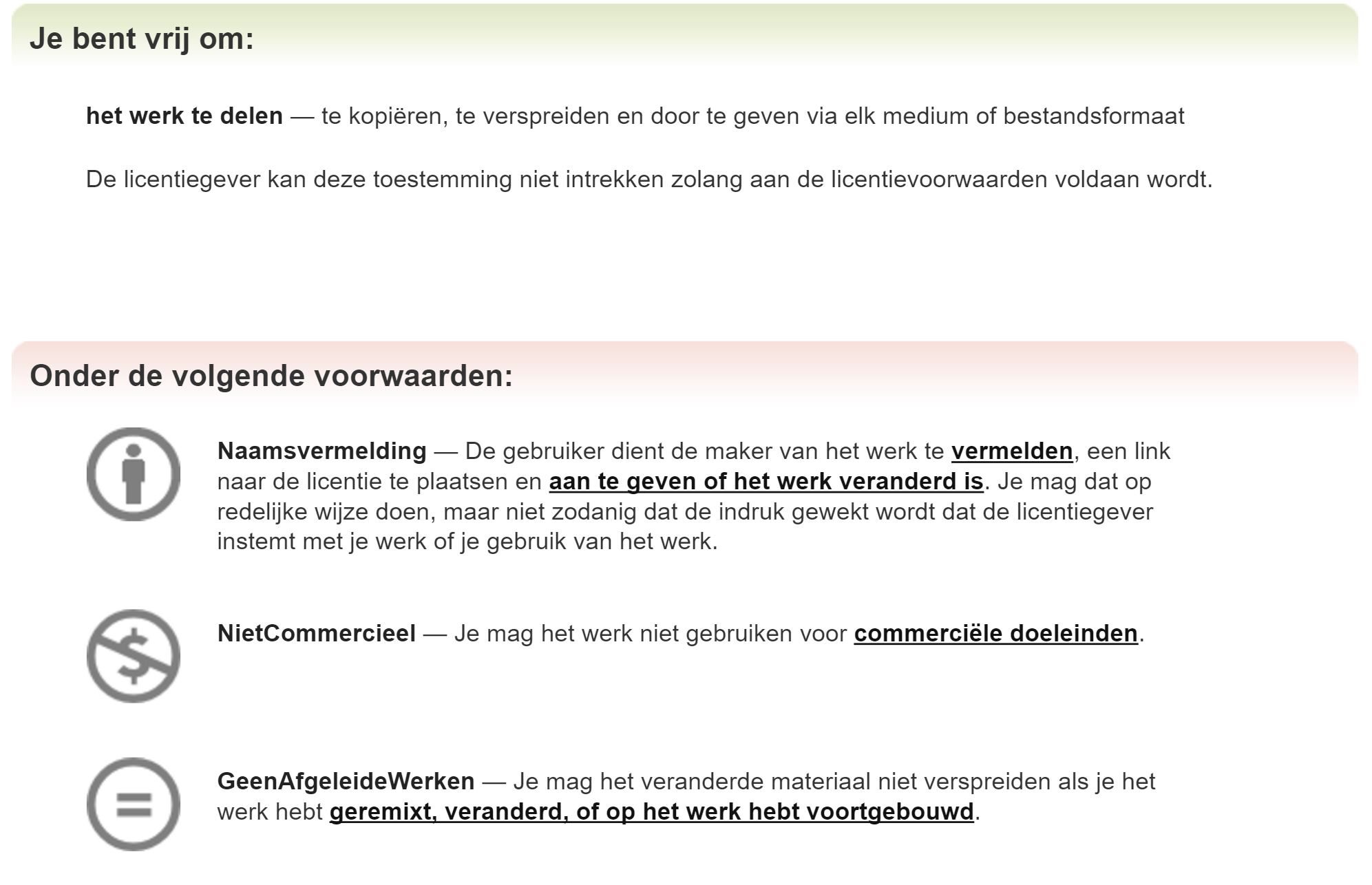 Bron: https://creativecommons.org/licenses/by-nc-nd/4.0/deed.nlBron gebruikte foto’s: www.pixabay.com